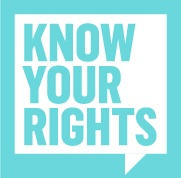 Know Your Rights guide for international protection applicantsWe are currently compiling a Know Your Rights guide for international protection applicants to be published by ICCL and the Irish Refugee Council. The Guide will aim to explain rights within the protection process, under the EU Reception Directive, and the range of broader rights under the Irish Constitution and human rights law that apply to everyone in Ireland. This includes civil, political, economic, social and cultural rights such as the right to protest, freedom of expression, freedom of religion, the right not to be subjected to inhuman and degrading treatment, the right to education and the right to earn a livelihood. The Guide will outline the current law in a clear and accessible manner to empower international protection applicants to both exercise and vindicate their rights.The research team are Dr Lucy Michael, Dr. Niloufar Omidi and Roos Demol. We can be contacted at enquiries@lucymichael.ie Outline of proposed Know Your Rights GuideTable of Contents Definitions Rights related to the international protection application processincluding legal assistance, appeal, right to be accompanied/represented, right to hold one’s own documents, impact of previous statuses (if any), right to information and translation, right to timely processes, rights to recognition of statelessness BankingDrivingEducationEmployment Healthcare including mental health care, reproductive and mental health careRights in Direct Provision and emergency accommodation, Including rights to basic needs (food, accommodation, medical care), right to basic conditions in reception and accommodation centres, protection from harm, right to privacy, freedom of movement, security, right to be accommodated with family. Accommodation and rights during transition out of Direct ProvisionRight to justice  including legal support, policing, access to courts and other legal mechanismsFreedoms relating to autonomy, identity, dignity, anti-discrimination, harassment Freedom of speech, assembly, political participationDetention and DeportationRight to residence, citizenship Children’s Rightsincluding unaccompanied children in care (and after turning 18)Women’s RightsFamily rights, including marriage, privacy, child protection. reunificationRights in the events of revocation of drivers licences, caught working illegally, etc. Differentiation of rights between applicant status, refugee status and subsidiary protection statusRelevant Contacts: Complaint and Redress Bodies, Legal Bodies, Information on Public Services, Government Agencies, Helplines,  Asylum Seeker / Refugee Support, Thematic Contacts (Children, LGBT, Family, Justice System)GlossaryKeeping track of changes in rightsAbout the focus group research  In order to check that the Guide is covering the right range of issues, and in enough depth, we are running a series of focus groups to discuss the contents. The purpose of the focus group research is only to produce a useful guide to rights for international protection applicants. The guide, and a short report on how it was produced, will be sent to the Irish Council of Civil Liberties at the end of the project. The focus groupA focus group is a discussion around a set of questions. Each group will take 1.5 hours. Most focus groups will be held on Zoom. Some may be held in person if it is safe to do so.Each focus group will be 4- 7 people. We will only ask for your first name.Your contributionWe would like to know: 1-How do you normally get information on your rights? Where do you look for information? 2-What is the biggest challenge in getting correct information on your rights?3- What problems have you experienced because you did not know your rights? 4-How would you prefer to get information about your rights? 5-How could you have better access to information on your rights on arrival, and now?RecordingA recording will be made of the focus group to capture important points from what you say. The recording will be used only by the researchers, and will be deleted as soon as notes are made from the event. Notes of the event will not include any names or identifying details of nationality, location, or other things which might identify you. Your rights in the research Your participation in the research is voluntary. Your participation in the research will only be known to the research team and others in the focus group. We will keep all details confidential. You are free to withdraw from the research at any time. If you have any concerns, please raise them with the research team. We are happy to answer your questions. 